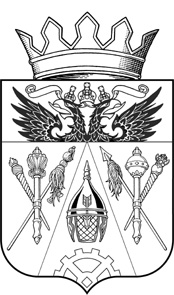 СОБРАНИЕ ДЕПУТАТОВ ЩЕПКИНСКОГО СЕЛЬСКОГО ПОСЕЛЕНИЯ РЕШЕНИЕОб утверждении Положения об оплате труда работников, осуществляющих техническое обеспечение деятельности Администрации Щепкинского сельского поселения, и обслуживающего персонала Администрации Щепкинского сельского поселенияПринято Собранием депутатов                                                        23 декабря 2019 годаВ соответствии с Федеральным законом от 6 октября 2003 года №131-ФЗ «Об общих принципах организации местного самоуправления в Российской Федерации», Областным законом Ростовской области от 3 октября 2008 года № 92-ЗС «Об оплате труда работников, осуществляющих техническое обеспечение деятельности государственных органов Ростовской области, и обслуживающего персонала государственных органов Ростовской области»,Собрание депутатов Щепкинского сельского поселения РЕШАЕТ:1. Утвердить Положение об оплате труда работников, осуществляющих техническое обеспечение деятельности Администрации Щепкинского сельского поселения, и обслуживающего персонала Администрации Щепкинского сельского поселения(Приложение №1).2. Признать утратившим силу Решение:	- Решение Собрания депутатов Щепкинского сельского поселения от 29 декабря 2008 года № 22 «Об утверждении Положения об оплате труда муниципальных служащих, лиц, замещающих муниципальные должности, и работников, осуществляющих техническое обеспечение деятельности Администрации Щепкинского сельского поселения»;	3. Признать утратившим силу Решение:- Решение Собрания депутатов Щепкинского сельского поселения от 29 декабря 2008 года № 21 «Об оплате труда и предельных нормативов размеров оплаты труда обслуживающего персонала Администрации Щепкинского сельского поселения».	4. Опубликовать настоящее Решение в информационном бюллетене  правовых актов органов местного самоуправления Аксайского района «Аксайские ведомости».	5. Настоящее Решение вступает в силу со дня официального опубликования  и применяется к правоотношениям, возникшим с 01 января 2020 года.6. Контроль за исполнением настоящего Решения возложить на постоянную комиссию по экономической политике, бюджету, финансам, налогам, муниципальной собственности Собрания депутатов Щепкинского сельского поселения (Хараян Н.Н.).п. Октябрьский23 декабря 2019 года№ 147ПОЛОЖЕНИЕОб оплате труда работников, осуществляющих техническое обеспечение деятельности Администрации Щепкинского сельского поселения, и обслуживающего персонала Администрации Щепкинского сельского поселения Глава 1. Общие положения.Статья 1. Цели и задачи Положения.Настоящее Положение принимается Собранием  депутатов Щепкинского сельского поселения на основе Конституции Российской Федерации, Федерального закона от 6 октября 2003 года № 131-ФЗ «Об общих принципах организации местного самоуправления в Российской Федерации», Устава муниципального образования «Щепкинское сельское поселение», Областным законом Ростовской области от 3 октября 2008 года № 92-ЗС «Об оплате труда работников, осуществляющих техническое обеспечение деятельности государственных органов Ростовской области, и обслуживающего персонала государственных органов Ростовской области». Настоящее Положение определяет и конкретизирует оплату труда работников, осуществляющих техническое обеспечение деятельности Администрации Щепкинского сельского поселения, и обслуживающего персонала Администрации Щепкинского сельского поселения. Оплата труда работников, осуществляющих техническое обеспечение деятельности Администрации Щепкинского сельского поселения, и обслуживающего персонала Администрации Щепкинского сельского поселения  производится за счет средств бюджета Щепкинского сельского поселения.Статья 2. Система оплаты труда технического персонала и обслуживающего персонала.2.1. Система оплаты труда технического персонала включает в себя:1) должностные оклады специалистов и служащих;2) выплаты компенсационного характера;3) выплаты стимулирующего характера.2.2.  Система оплаты труда обслуживающего персонала включает в себя:1) ставки заработной платы;2) выплаты компенсационного характера;3) выплаты стимулирующего характера.2.3. В случаях, установленных законодательством Российской Федерации, к заработной плате технического персонала и обслуживающего персонала устанавливается районный коэффициент (коэффициент).2.4. Должностные оклады технического персонала, ставки заработной платы обслуживающего персонала увеличиваются (индексируется) в размерах и в сроки, предусмотренные для работников областных муниципальных учреждений.Увеличение (индексация) размеров должностных окладов технического персонала, ставки заработной платы обслуживающего персонала производится нормативными правовыми актами Администрации Щепкинского сельского поселения.При увеличении (индексации) должностных окладов технического персонала, ставки заработной платы обслуживающего персонала их размеры подлежат округлению до целого рубля в сторону увеличения.2.5. Месячная заработная плата работника  из числа технического и обслуживающего персонала, полностью отработавшего за этот период норму рабочего времени и выполнившего нормы труда (трудовые обязанности), не может быть ниже минимального размера оплаты труда, установленного федеральным законодательством.В случаях, когда месячная заработная плата работника из числа технического и обслуживающего персонала полностью отработавшего за этот период норму рабочего времени и выполнившего нормы труда (трудовые обязанности), окажется ниже минимального размера оплаты труда, установленного федеральным законодательством, такому работнику производится доплата до минимального размера оплаты труда.Если работник из числа технического и обслуживающего персонала не полностью отработал норму рабочего времени за соответствующий календарный месяц года, доплата производится пропорционально отработанному времени.2.6. Месячная заработная плата работникам из числа технического и обслуживающего персонала  выплачиваются пропорционально отработанному времени в порядке, установленном настоящим Положением, Правилами внутреннего трудового распорядка и иными локальными нормативными актами Администрации Щепкинского сельского поселения.	Статья 3. Компенсационные выплаты отдельным категориям работников из числа технического персонала и обслуживающего персонала3.1. Отдельным категориям работников из числа технического персонала и обслуживающего персонала ежемесячно выплачиваются следующие доплаты к должностному окладу, ставке заработной платы:1) за применение в работе дезинфицирующих и токсичных средств уборщикам служебных помещений в размере до 12 процентов ставки заработной платы.Указанная доплата устанавливается по результатам проведения специальной оценки условий труда за время фактической занятости на таких работах. Условия и порядок выплаты ежемесячной доплаты за применение в работе дезинфицирующих и токсичных средств определяются нормативными правовыми актами соответствующих государственных органов;2) за работу в ночное время работникам, занятым на работе в ночное время (с 22 до 6 часов), в размере 35 процентов часовой ставки заработной платы (должностного оклада, рассчитанного за час работы) за каждый час работы в ночное время.С т а т ь я   4. Стимулирующие выплаты техническому персоналу и обслуживающему персоналу4.1. Ежемесячная надбавка за интенсивность и высокие результаты работы устанавливается техническому персоналу к должностному окладу, обслуживающему персоналу – к ставке заработной платы в следующих размерах: 1)работникам из числа технического персонала:старшему инспектору — до 100 процентов от должностного оклада;инспектору — от 50 до 70 процентов от должностного оклада.2 ) работникам из числа обслуживающего персонала – до 50 процентов ставки заработной платы.Ежемесячная надбавка к должностному окладу технического персонала, к ставке заработной платы обслуживающего персонала за интенсивность и высокие результаты работы выплачивается за фактически отработанное время.4.2. Ежемесячная надбавка к должностному окладу за выслугу лет устанавливается техническому персоналу в зависимости от стажа работы в следующих размерах:В стаж работы, дающий право на получение ежемесячной надбавки к должностному окладу за выслугу лет, включаются периоды работы, которые в соответствии с нормативными правовыми актами Российской Федерации, включаются в стаж работы для выплаты работникам федеральных государственных органов, замещающих должности, не являющиеся должностями федеральной государственной службы, ежемесячной надбавки за выслугу лет.Выплата ежемесячной надбавки за выслугу лет производится на основании Распоряжения главы Администрации Щепкинского сельского поселения в соответствии с решением комиссии со дня приема на работу,  в случае, если у работника есть основания для получения ежемесячной надбавки, а также со дня достижения техническим работникам соответствующего стажа работы в органах местного самоуправления.В случае если право на  ежемесячную надбавку за выслугу лет в большем размере возникает не с начала месяца, сумма надбавки определяется пропорционально продолжительности работы до и после указанной даты в расчетном периоде.4.3. Техническому персоналу и обслуживающему персоналу выплачивается премия по результатам работы за месяц в следующих размерах:1) работникам из числа технического персонала – до 25 процентов должностного оклада;2)  рабочим из числа обслуживающего персонала – до 25 процентов ставки заработной платы.В пределах утвержденного фонда оплаты труда премирование может также производиться по результатам выполнения разовых и иных поручений, а также в других случаях, предусмотренных нормативными правовыми актами Администрации Щепкинского сельского поселения.Техническому персоналу в пределах утвержденного фонда оплаты труда может быть выплачена премия. Размер, условия и порядок выплаты премии определяются нормативными правовыми актами Администрации Щепкинского сельского поселения.4.4. Работникам из числа технического персонала выплачивается материальная помощь. Размер, условия и порядок выплаты материальной помощи определяются нормативными правовыми актами Администрации Щепкинского сельского поселения.4.5. Водителям легковых автомобилей ежемесячно к ставке заработной платы устанавливаются следующие надбавки:1) за классность водителям легковых автомобилей, имеющим 1-й класс, – в размере 25 процентов, имеющим 2-й класс, – в размере 10 процентов;2) за безаварийную эксплуатацию автомобиля – в размере до 100 процентов ставки заработной платы. Порядок и условия выплаты указанной надбавки устанавливаются нормативными правовыми актами соответствующих государственных органов.Квалификация (классность) может быть присвоена водителям автомобилей, которые прошли соответствующую подготовку и получили удостоверение с отметкой, дающей право управления определенными категориями транспортных средств.Присвоение водителю квалификации (классности) производится при наличии в водительском удостоверении разрешающих отметок:«В», «С» и «Д» или «В», «С» и «Е» («В», «С», «ВЕ» и «СЕ») или «В», «Д» и «Е» («В», «С», «BE» и «ДЕ») - водитель 2 класса;«В», «С», «Д» и «Е» или «В», «С», «Д», «BE», «СЕ» и «ДЕ» - водитель 1 класса.Выплата ежемесячной надбавки к должностному окладу за классность осуществляется в пределах фонда оплаты труда.С т а т ь я   5. Финансирование расходов на оплату труда технического персонала и обслуживающего персонала5.1. Финансирование расходов на оплату труда технического персонала и обслуживающего персонала осуществляется за счет средств бюджета Щепкинского сельского поселения.5.2. При утверждении фондов оплаты труда сверх суммы средств, направляемых для выплаты должностных окладов техническому персоналу, предусматриваются следующие средства на выплату (в расчете на год):1) ежемесячной надбавки к должностному окладу за интенсивность и высокие результаты работы – в размере 8,5 должностного оклада;2) ежемесячной надбавки к должностному окладу за выслугу лет – в размере 3 должностных окладов;3) премии по результатам работы за месяц – в размере 3 должностных окладов;4) материальной помощи  – в размере 2 должностных окладов;5) ежемесячная доплата к должностному окладу за работу в ночное время выплачивается в пределах утвержденного фонда оплаты труда;6) районного коэффициента (коэффициента) к заработной плате в размере, определяемом с учетом размеров коэффициентов, установленных соответствующими нормативными правовыми актами Российской Федерации.5.3. При утверждении фондов оплаты труда сверх суммы средств, направляемых для выплаты ставок заработной платы обслуживающему персоналу, предусматриваются следующие средства на выплату (в расчете на год):1) ежемесячной надбавки к ставке заработной платы за интенсивность и высокие результаты работы – в размере 6 ставок заработной платы;2) премии по результатам работы за месяц – в размере 6 ставок заработной платы;3) ежемесячной надбавки к ставке заработной платы водителям легковых автомобилей за безаварийную эксплуатацию автомобиля – в размере 12 ставок заработной платы;4) ежемесячной надбавки к ставке заработной платы водителям легковых автомобилей за классность – в размере 3 ставок заработной платы;5) ежемесячной доплаты к ставке заработной платы уборщикам служебных помещений за применение в работе дезинфицирующих и токсичных средств – в размере 1,2 ставки заработной платы;6) ежемесячной доплаты к ставке заработной платы за работу в ночное время – в размере 1,7 ставки заработной платы;7) районного коэффициента (коэффициента) к заработной плате в размере, определяемом с учетом размеров коэффициентов, установленных соответствующими нормативными правовыми актами Российской Федерации.Председатель Собрания депутатов - глава Щепкинского сельского поселенияЮ.И. ЧерноусовПриложение  №1к Решению Собрания депутатов Щепкинского сельского поселения от 23 декабря 2019 №147при стаже работы:в процентахот 1 года до 5 лет10от 5 до 10 лет15от 10 до 15 лет20свыше 15 лет30